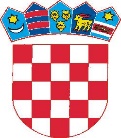 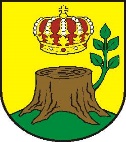 KLASA: 035-01/22-01/1URBROJ: 2177-3-2-22-1Čaglin, 20. prosinca 2022. Temeljem članka 25. st. 1. Uredbe o uredskom poslovanju (NN br.75 /21.), Naputka o brojčanim oznakama pismena te sadržaju evidencija uredskog poslovanja (NN br. 132/21.) i članka 46. Statuta Općine Čaglin  („Službeni glasnik Općine Čaglin 3/20.) Statutarne odluka (“Službeni glasnik Općine Čaglin 3/21”), općinski načelnik Općine Čaglin donosi P L A Nklasifikacijskih oznaka i brojčanih oznaka stvaralaca i primalaca akata Općine Čaglin  za 2023. godinuČlanak 1.Ovim Planom klasifikacijskih oznaka i brojčanih oznaka stvaralaca i primalaca akata Općine Čaglin za 2023. godinu  (u daljnjem tekstu: Plan) utvrđuju se klasifikacijske oznake sadržaja akata Općine Čaglin i brojčane oznake stvaralaca i primalaca akata.Članak 2.Planom se utvrđuju klasifikacije po sadržaju i broju dosjea, koji prolaze iz djelokruga rada tijela Općine Čaglin, a koristit će se u određivanju klasifikacijske oznake, kao brojčane oznake predmeta na pojedinim vlastitim i primljenim aktima, kako slijedi:Članak 3.Općina Čaglin  ima brojčanu oznaku, URBROJ: 2177-3.Brojčane oznake stvaratelja i primatelja akata su:Općinsko vijeće,Općinski načelnik,3-1 Pročelnik Jedinstvenog upravnog odjela,3-2 Referent za financije,3-3 Referent za opće poslove,3-4 Referent za komunalno gospodarstvo i komunalni redar. Članak 4.Ovaj Plan stupa na snagu 1. siječnja 2023. godine, a objavit će se u Službenom glasniku Općine Čaglin i na službenoj internetskoj stranici Općine Čaglin  www.opcina-caglin.com.                                           					  OPĆINSKI NAČELNIK									Dalibor BardačDostaviti;JUO Općine Čaglin JUO Općine Čaglin, referent za opće poslove.Evidencija Općinskog načelnika.Pismohrana.Oznaka klasifikacije po sadržajuOznaka klasifikacije po sadržajuBroj dosjeaOpis djelatnosti unutar podgrupeOpis djelatnosti unutar podgrupe001001STRATEŠKO PLANIRANJESTRATEŠKO PLANIRANJE001-01001-01Općenito strateško planiranjeOpćenito strateško planiranje003003DRŽAVNA IMOVINADRŽAVNA IMOVINA003-01003-0101Državna imovina i ostaloDržavna imovina i ostalo004004LJUDSKA PRAVA I TEMELJNJE SLOBODELJUDSKA PRAVA I TEMELJNJE SLOBODE004-01004-0101Ljudska prava, zaštita prava i interesa djece i osoba s invaliditetomLjudska prava, zaštita prava i interesa djece i osoba s invaliditetom006006POLITIČKE STRANKEPOLITIČKE STRANKE006-01006-0101Političke strankePolitičke stranke008008INFORMIRANJEINFORMIRANJE008-01008-0101Pristup informacijamaPristup informacijama008-02008-0201Javno informiranjeJavno informiranje009009ZAŠTITA OSOBNIH PODATAKAZAŠTITA OSOBNIH PODATAKA009-01009-0101Zaštita osobnih podataka (općenito)Zaštita osobnih podataka (općenito)010010GRB, ZASTAVA I HIMNAGRB, ZASTAVA I HIMNA010-01010-0101OstaloOstalo011011USTAV,ZAKONI I DRUGI PROPISIUSTAV,ZAKONI I DRUGI PROPISI011-01011-010101Ustav011-03011-030101Statut, zakoni i ostalo012012IZBORNI SUSTAV012-01012-010101Registar birača012-02012-020101Provedba izbora012-03012-030101Financiranje političkih aktivnosti i izborne promidžbe013013REFERENDUM013-01013-010101Referendum014014TERITORIJALNA RAZGRANIČENJA014-01014-010101Mjesni odbori, područje gradova i općina014-02014-020101  Trgovi, ulice i ostalo016016NACIONALNE MANJINE016-01016-010101Prava nacionalnih manjina024024JEDINICE LOKALNE I PODRUČNE (REGIONALNE )SAMOUPRAVE 024-01024-010101Općinski načelnik024-02024-020101Općinsko vijeće024-03024-030101Jedinstveni upravni odjel024-04024-040101Ostalo031	031	PRIJAMNE SLUŽBE,TEHNIČKI I POMOĆNI POSLOVI031-01031-010101Prijamne službe, pisarnica031-02031-020101Natpisne i oglasne ploče031-03031-030101Poštanske usluge031-04031-040101Auto servis, korištenje službenih automobila032032INFORMACIJSKO – DOKUMENTACIJSKO POSLOVANJE032-01032-010101Informacijsko-dokumentacijski poslovi032-02032-020101Stručni časopisi, službena glasila i druga stručna literatura034034UPRAVNI POSTUPAK I UPRAVNI SPOR034-01034-010101Upravni postupak034-02034-020101Izdavanje potvrda034-03034-030101Upravni spor035035UREDSKO POSLOVANJE035-01035-010101Plan klasifikacijskih oznaka i plana brojčanih oznaka 035-02035-020101Postupak s aktima035-03035-030101Evidencije i obrasci036036UPRAVLJANJE DOKUMENTARNIM GRADIVOM036-01036-010101Čuvanje dokumentarnog gradiva036-02036-020101Zaštita dokumentarnog gradiva036-03036-030101Korištenje dokumentarnog gradiva036-04036-040101Izlučivanje dokumentarnog gradiva036-05036-050101Predaja arhivskog gradiva038038PEČATI, ŽIGOVI I ŠTAMBILJI038-01038-010101Odobrenja za izradu pečata i žigova sa grbom RH038-02038-020101Upotreba, čuvanje i uništavanje040040NADZOR NAD ZAKONIOTOŠĆU AKATA 040-01040-010101Nadzor nad zakonitošću akata041041NADZOR NAD ZAKONITOŠĆU RADA041-01041-010101Nadzor nad zakonitošću rada043043UPRAVAN INSPEKCIJA043-01043-010101Upravna inspekcija043-02043-020101Inspekcijski nadzor050050PREDSTAVKE I PRITUŽBE NA RAD TIJELA UPRAVE 050-01050-010101Predstavke i pritužbe građana061061JAVNE NAGRADE I PRIZNANJA 061-01061-010101Javne nagrade i priznanja070070VJERSKE ZAJEDNICE 070-01070-010101Vjerske zajednice100100 ZAPOŠLJAVANJE100-01100-010101Politika zapošljavanja112112ZASNIVANJE I PRESTANAK RADNOG ODNOSA , PRIJAM U SLUŽBU, UGOVOR O DJELU I DOPUNSKI RAD112-01112-010101Na neodređeno vrijeme112-02112-020101Na određeno vrijeme112-03112-030101Ugovor o djelu112-04112-040101Dopunski rad112-05112-050101Pripravnici112-06112-060101Ostalo113113RADNO VRIJEME ,ODMORI,DOPUSTI I BOLOVANJA ,OBUSTAVE RADA 113-01113-010101Radno vrijeme113-02113-020101Odmori113-03113-030101Dopusti113-04113-040101Bolovanja113-05113-050101Obustave rada113-06113-060101Ostalo114114RADNI SPOROVI ,RADNA DISCIPLINA, MATERIJALNA I DISCIPLINKSKA ODGOVORNOST  114-01  114-010101Radni sporovi114-02114-020101Radna disciplina114-03114-030101Disciplinska odgovornost i postupak115115ZAŠTITA NA RADU115-01115-010101Općenito115-04115-040101Nesreće na radu116116INSPEKCIJA RADA116-01116-010101Općenito117117Radni staž117-01117-010101Minuli rad117-02117-020101Utvrđenje radnog staža119119UPRAVLJANJE LJUDSKIM POTENCIJALIMA ,OCJENJIVANJE I OSTALO119-01119-010101Ocjenjivanje120120STJECANJE PLAĆE120-01120-010101Plaća121121OSTALA PRIMANJA PO OSNOVI RADA121-01121-010101Dnevnica121-02121-020101Terenski dodatak121-03121-030101Naknada za odvojeni život od obitelji121-04121-040101Naknada za prijevoz na posao sa posla121-05121-050101Regres za godišnji odmor121-06121-060101Troškovi preseljenja121-07121-070101Pomoć u slučaju smrti121-08121-080101Jubilarne nagrade121-09121-090101Otpremnina130130TEČAJEVI ,SAVJETOVANJA I STRUČNA PUTOVANJA130-01130-010101Savjetovanja132132VJEŽBENICI, PRIPRAVNICI I STRUČNA PRAKSA132-01132-010101Vježbenici, pripravnici i stručna praksa133133DRŽAVNI ISPITI133-01133-010101Državni ispiti240240SUSTAV CIVILNE ZAŠTITE240-01240-010101Civilna zaštita241241UZBUNJIVANJE I OBAVJEŠĆIVANJE 241-01241-010101Uzbunjivanje i obavješćivanje246246ZAŠTITA I SPAŠAVANJE246-01246-010101Prirodne nepogode, zaštita od požara i ostalo250250VATROGASTVO250-01250-010101DVD-i302302GOSPODARSKI RAZVOJ302-01302-010101Gospodarski razvoj303303GOSPODARSKA SURADNJA 303-01303-010101Gospodarska suradnja310310INDUSTRIJA I RUDARSTVO 310-01310-010101Industrija i rudarstvo311311PODUZETNIŠTVO I OBRTI311-01311-010101Poduzetništvo i obrti320320POLJOPRIVREDA 320-01320-010101Poljoprivredo zemljište320-02320-020101Poljoprivredna politika321321ŠUMARSTVO321-01321-010101Šumarstvo321-02321-020101Šume i šumsko zemljište322322VETERINARSTVO I ZAŠTITA ŽIVOTINJA322-01322-010101Veterinarstvo i zaštita životinja323-01323-010101Lovišta325325VODNO GOSPODARSTVO325-01325-010101Doprinosi i naknade u vodnom gospodarstvu325-02325-020101Korištenje voda325-08325-080101ostalo330330UNUTARNJA TRGOVINA330-01330-010101Unutarnja trgovina334334TURIZAM 334-01334-010101Turizam335335UGOSTITELJSTVO335-01335-010101Ugostiteljska djelatnost340340CESTOVNI PROMET340-01340-010101Izgradnja i održavanje cestovne infrastrukture340-02340-020101Sigurnost u cestovnom prometu344344ELEKTRONIČKE KOMUNIKACIJE I POŠTANSKE USLUGE344-01344-010101Poštanske usluge344-02344-020101Elektroničke komunikacije350350PROSTORNO UREĐENJE350-01350-010101Prostorno uređenje350-02350-020101Prostorni planovi350-03350-030101Lokacijska dozvola351351ZAŠTITA OKOLIŠA351-01351-010101Mjere zaštite okoliša i održivi razvoj351-02351-020101Gospodarenje otpadom352352ZAŠTITA PRIRODE352-01352-010101Zaštita prirode – Studije utjecaja na okoliš352-02352-020101Ocjena prihvatljivosti361361GRADNJA GRAĐEVINA I OBNOVA 361-01361-010101Gradnja građevina361-02361-020101Legalizacija361-03361-030101Građevinska i uporabna dozvola i rješenje o izvedenom stanju363363KOMUNALNI POSLOVI363-01363-010101Komunalni poslovi općenito363-02363-020101Komunalne djelatnosti363-03363-030101Komunalna naknada 363-03363-030202Oslobađanje troškova komunalne naknade 363-04363-040101Opomene za komunalnu naknadu363-05363-050101Komunalni doprinos370370STAMBENA POLITIKA370-01370-010101Stanovi općenito370-02370-020101Stanovi na korištenje , najam i prodaja371371Stambeni odnosi, stambeno zbrinjavanje371-01371-010101Povrat imovine, uknjižba i brisovna očitovanja372372POSLOVNI PROSTOR372-01372-010101Poslovni prostor372-02372-020101Najam400400FINANCIJSKO-PLANSKI  DOKUMENTI400-01400-010101Proračun400-02400-020101Financijski planovi400-03400-030101Financijski izvještaji400-04400-040101Plan nabave 400-05400-050101Ostalo401401KNJIGOVODSTVENO–RAČUNOVODSTVENO POSLOVANJE401-01401-010101Računi401-02401-020101Računski plan401-03401-030101Ugovor o cesiji i ostalo402402FINANCIRANJE402-01402-010101Financiranje gospodarskih djelatnosti i javnih potreba402-07402-070101Sufinanciranje402-08402-080101Financiranje iz proračuna403403KREDITIRANJE403-01403-010101Krediti404404INVESTICIJE404-01404-010101Investicije ,Investicijsko održavanje i ostalo406406UPRAVLJANJE IMOVINOM I NABAVLJENJE IMOVINE 406-01406-010101Sitni inventar406-02406-020101Inventura406-03406-030101Javna nabava410410POREZI I TROŠARINE410-01410-010101Porezi i trošarine420420REGRESI, PREMIJE I KOMPENZACIJE 420-01420-010101Regresi420-04420-040101Kompenzacije 421421DONACIJE I SUBVENCIJE421-01421-010101Donacije i subvencije470470FINANCIJSKI NADZOR470-01470-010101Financijska revizija470-02470-020101Fiskalna odgovornost500500ZDRAVSTVENA ZAŠTITA500-01500-010101Zdravstvena zaštita i zdravstveno osiguranje550550SOCIJALNA SKRB550-01550-010101Socijalna skrb550-02550-020101Crveni križ i ostalo551551OBLICI SOCIJALNE ZAŠTITE551-01551-010101Jednokratne novčane pomoći551-01551-010202Naknada za novorođenče551-01551-010303Demografija i ostalo564564SPOMEN OBILJEŽJA 564-01564-010101Spomen obilježja Domovinskog rada, Drugog svjetskog rata i poslijeratnog razdoblja i ostalo601601PREDŠKOLSKI ODGOJ601-01601-010101Općenito602602OSNOVNO, SREDNJE I VISOKO ŠKOLSTVO602-01602-010101Osnovna škola602-01602-010202Srednja škola602-01602-010303Visoko školstvo604604STIPENDIRANJE604-01604-01 01 01Stipendiranje612612 ZAŠTITA KULTURNE BAŠTINE 612-01612-010101Zaštita kulturne baštine612-02612-020101Arheološka nalazišta612-02612-020202Glazbeno-scenska djelatnost620620SPORT620-01620-010101Sport i ostale sportske djelatnosti651651RAZVOJ DIGIITALNOG DRUŠTVA651-01651-010101Informatički sustavi i ostalo740740PRAVOSUDNI SUSTAV740-01740-010101Prekršaji930930GEODETSKO -KATASTARSKI POSLOVI 930-01930-010101Geodetsko-katastarski poslovi931931GEODETSKA IZMJERA 931-01931-010101Geodetska izmjera932932KATASTAR ZEMLJIŠTA932-01932-010101Katastar teritorijalne jedinica932-07932-070101Praćenje i utvrđivanje promjena te rješavanje o  promjenama na zemljištu940940IMOVINSKO-PRAVNI POSLOVI (evidencije nekretnina u vlasništvu)940-01940-010101Imovinsko-pravni poslovi944944GRAĐEVINSKO ZEMLJIŠTE944-01944-010101Prijenos građevinskog zemljišta u državno vlasništvo 945945IMOVINSKO-PRAVNI POSLOVI U VEZI SA POLJOPRIVREDNIM ZEMLJIŠTEM945-01945-010101Prijenos poljoprivrednog zemljišta u državno vlasništvo i prenamjena poljoprivrednog zemljišta 950950STATISTIKA950-01950-010101Statistika953-01953-010101Popis stanovništva970970EUROPSKA UNIJA970-01970-010101Europska unija988988NEPRAVILNOSTI988-01988-010101Prigovori, predstavke ,ostalo